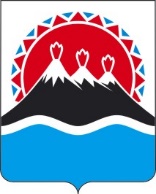 П О С Т А Н О В Л Е Н И ЕПРАВИТЕЛЬСТВАКАМЧАТСКОГО КРАЯО внесении изменений в приложение к постановлению Правительства Камчатского края от 17.08.2022 № 436-П «Об утверждении Порядка предоставления в 2022–2024 годах грантов в форме субсидий субъектам малого и среднего предпринимательства, созданным физическими лицами в возрасте до 25 лет включительно»ПРАВИТЕЛЬСТВО ПОСТАНОВЛЯЕТ:1. Внести в приложение к постановлению Правительства Камчатского края от 17.08.2022 № 436-П «Об утверждении Порядка предоставления в 2022–2024 годах грантов в форме субсидий субъектам малого и среднего предпринимательства, созданным физическими лицами в возрасте до 25 лет включительно» следующие изменения:1) в части 6:а) в абзаце втором после слов «настоящего Порядка» дополнить словами «, которое также предоставляется в целях финансового обеспечения данных расходов. Указанное условие проверяется на любую дату в течение периода, равного 30 календарным дням, предшествующего дате подачи документов для получения субсидии.»;б) абзац третий изложить в следующей редакции:«Максимальный размер гранта не может составлять более 500 тыс. рублей на одного получателя поддержки, при этом максимальный размер гранта может быть увеличен до 1 млн рублей за счет дополнительных средств бюджета субъекта Российской Федерации. Минимальный размер гранта не может составлять менее 100 тыс. рублей.»;в) в абзаце четвертом слова «однократно в полном объеме» исключить;г) дополнить абзацем следующего содержания:«Субсидия может быть предоставлен повторно, но не чаще 1 (одного) раза в 3 (три) года с момента заключения соглашения (договора) о предоставлении гранта, в случае достижения установленных показателей.»;2) в части 7:а) в пункте 11 слова «услуги (работы) по модернизации сайта и аккаунтов в социальных сетях» заменить словами «услуги и (или) работы по модернизации и (или) продвижению сайта и аккаунтов в социальных сетях»;б) в пункте 14 слово «уплата платежей» заменить словами «за исключением уплаты первого взноса (аванса) и лизинговых платежей», слова «за исключением самоходных машин и других видов техники» исключить.3) в части 9:а) пункт 6 дополнить словами «и минеральных питьевых вод»;б) в пункте 7 слово «момент» заменить словом «дату»;в) в пункте 8 слова «, прошел обучение в рамках обучающей программы или акселерационной программы в течение года до момента» заменить словами «(соответствующий абзацу седьмому настоящей части) и (или) физическое лицо, заинтересованное в начале осуществления предпринимательской деятельности, прошли обучение в рамках обучающей программы или акселерационной программы в течение года до даты подачи документов для»;г) пункт 11 изложить в следующей редакции:«11) по состоянию на любую дату в течение периода равного 30 календарным дням, предшествующего и (или) следующего за датой подачи документов для получения субсидии (включая соответствующую дату подачи таких документов), но не позднее даты окончания приема документов или в течение периода, равного 11 календарным дням, следующего за датой приема документов для получения субсидии, у субъектов малого и среднего предпринимательства отсутствует неисполненная обязанность по уплате налогов, сборов, страховых взносов, пеней, штрафов, процентов, подлежащих уплате в соответствии с законодательством Российской Федерации о налогах и сборах, превышающая 3 тыс. рублей;».12. Настоящее постановление вступает в силу после дня его официального опубликования.[Дата регистрации] № [Номер документа]г. Петропавловск-КамчатскийПредседатель Правительства Камчатского края[горизонтальный штамп подписи 1]Е.А. Чекин